Gefahren im InternetIch kann erkennen, wenn etwas im Internet verdächtig ist und mit Passwörtern umgehen.Was sind Merkmale von Mails oder anderen Botschaften, die dich vorsichtig machen?
Meistens kommen zweifelhafte Botschaften mit seltsamen Sprach- oder Rechtschreibefehlern daher, auf Deutsch oder auch auf Englisch.
Ich achte deshalb besonders auf ....................................
.........................: Du kennst den Absender nicht. Oder – schwieriger zu erkennen – hinter der sichtbaren Absenderadresse versteckt sich eine ganz andere Adresse. 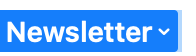 Es lohnt sich, den kleinen	Pfeil bei der Adresse anzuklicken 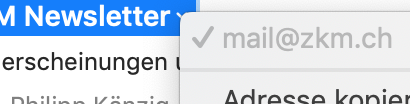 um herauszufinden, 	welches die wirkliche Adresse ist. 
Erpressungen, Drohungen: Prüfe alle Druckversuche genau, ob sie nicht einfach dazu da sind, persönliche Angaben oder sogar den Zugriff auf dein Gerät zu erhalten. 
Frage bei Unsicherheiten .................................................

Wie reagierst du in folgenden Situationen?
Wenn ich nicht sicher bin, ob die Mitteilung «echt» und gut gemeint ist, klicke ich einmal auf den Link und schaue, ob etwas passiert. ................................................
Wenn ich jemanden im Chat nicht kenne, prüfe ich, ob er nett ist und vertrauensvoll wirkt. ............................................................................................................................
Wenn ich das Gefühl habe, das sei eine ungute Website/Mail/Person, sage ich dies am besten keiner erwachsenen Person. ....................................................................
Wenn ich wissen bin, wer die andere Person im Chat oder sonst wo im Netz ist, frage ich einfach nach einem persönlichen Bild der Person. ...............................................
Wenn jemand von mir ein Bild will, dann gebe ich ihm nur gute Bilder von mir.
.....................................................................................................................................
Meine Passwörter dürfen nur die besten Freunde/Freundinnen wissen.
.....................................................................................................................................
Damit ich mein Passwort gut behalten kann, verwende ich überall dasselbe.
.....................................................................................................................................
Wenn ich erpresst werde, sage ich dies niemandem, damit es nicht noch schlimmer wird und der Erpresser seine Drohungen ja nicht ausführt. .....................................................................................................................................